Testing ALT text fieldsFigure 1Title: Title for penguinsDescription: Three penguins dancing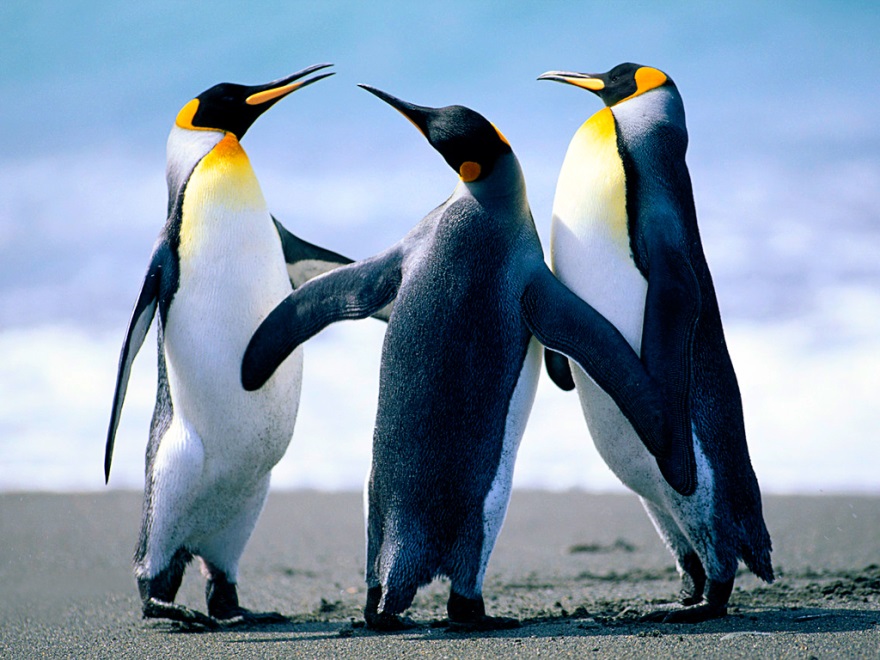 Figure 2Title: Title for koalaDescription: Koala, our fearless leader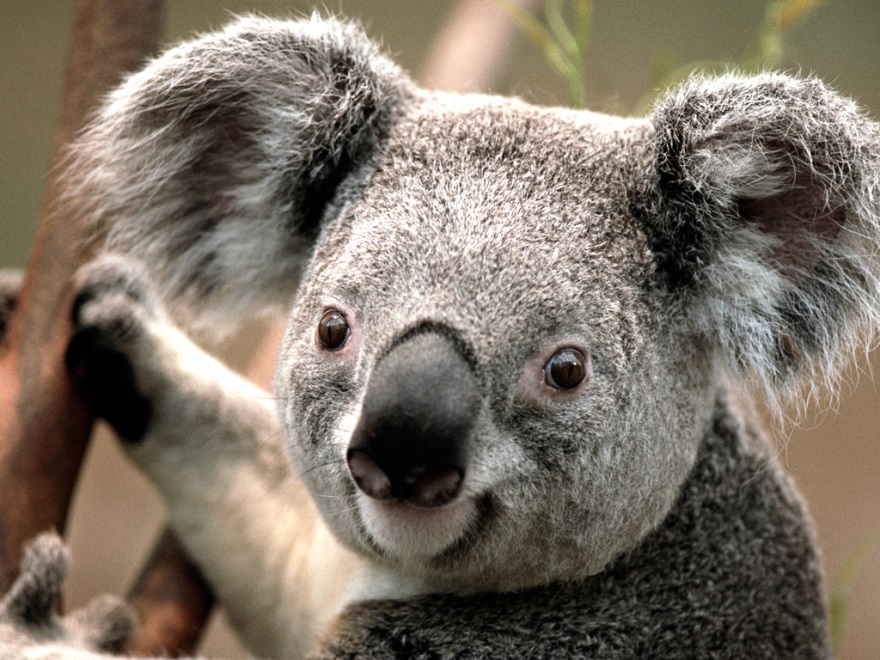 